FFPS/ Carnassier 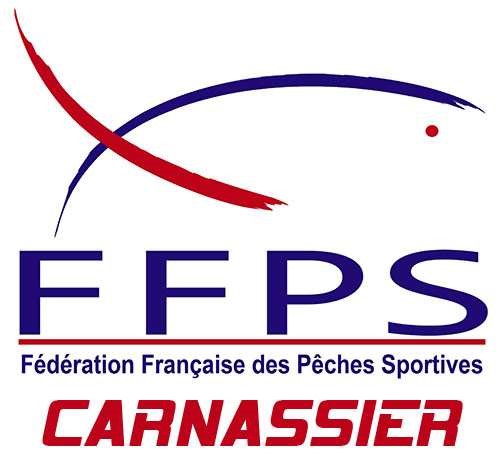 Challenge Truite en réservoir Bernard Seguin 2020 : Les sources de l’éclimontNom de l’épreuve : Challenge Truite en réservoir : Les sources de l’éclimont                                Date : 01/03/2020Nombre maximum de compétiteurs : 25 Personne responsable de la date et coordonnées téléphone + mail) :Cyrille DIDIER : lerouquin94@hotmail.fr : 0688942574Club (ou entité) organisateur : Les Dragons de Choisy Lieu de Rendez-vous des compétiteurs (adresse, nom de rue, point gps…) :Sources de l'Eclimont Fontenette 91150 ABBEVILLE LA RIVIERE   Nom de l’arbitre officiel prévu : A confirmer  Renseignements sur l’épreuve Prix d’inscription: 55 € (repas NON compris)Le préfishing  est autorisé : NON Programme : (A confirmer) 07h15 accueil des compétiteurs 07h45 briefing obligatoire 08h15 début des 5 manches du matin12h05-12h55 pause repas/comptabilisation intermédiaire/empoissonnement possible13h00 début des manches de l’après midi16h45 fin de la manche, remise des fiches compétiteurs Exposition obligatoire des résultats pendant 15 minutes 17h15 remise des prix   Comptabilisation : 1 point par poisson : Toutes les espèces de salmonidésRespect obligatoire du poisson : Sur tous les leurres : 1 seul Hameçon simple sans ardillons et release dans l’épuisette >>> Pas de manipulation du poisson afin de garder toutes les chances de reprise (Exception : photos) Parcours de l’épreuve Pour le 1ere fois ce parcours est ouvert à la compétition TruitesLa découverte du parcoursSitué sur la commune d'Abbéville-la-Rivière, à 50 km au sud de Paris et à 10 minutes d'Etampes, le parcours mouche des Sources de l'Eclimont vous offre une pêche sportive à vue dans un cadre préservé.
Composé de trois petits étangs et d'une fausse rivière en forme de fer à cheval sur une surface de 1,5 hectare, le parcours de pêche mouche est niché au fond d'une vallée profonde et boisée à l'abri des vents dominants.
L'eau, tempérée grâce aux sources se trouvant sur le site, garantit une activité constante sur le parcours mouche tout au long de l'année.
Les berges dégagées du parcours de pêche permettent au pêcheur de lancer sans difficulté et d'épuiser son poisson sans avoir à descendre dans l'eau.
La clarté de l'eau du parcours mouche permet en outre de pêcher à vue toute l'année.  Situé sur la commune d'Abbéville-la-Rivière, à 50 km au sud de Paris et à 10 minutes d'Etampes, le parcours mouche des Sources de l'Eclimont vous offre une pêche sportive à vue dans un cadre préservé.
Composé de trois petits étangs et d'une fausse rivière en forme de fer à cheval sur une surface de 1,5 hectare, le parcours de pêche mouche est niché au fond d'une vallée profonde et boisée à l'abri des vents dominants.
L'eau, tempérée grâce aux sources se trouvant sur le site, garantit une activité constante sur le parcours mouche tout au long de l'année.
Les berges dégagées du parcours de pêche permettent au pêcheur de lancer sans difficulté et d'épuiser son poisson sans avoir à descendre dans l'eau.
La clarté de l'eau du parcours mouche permet en outre de pêcher à vue toute l'année.  Le parcours classique des Sources de l’Eclimont présente une grande diversité de postes qui répondent aux plaisirs de la pêche pour tous les niveaux donnant sur une eau claire qui nécessitent une discrétion et une présentation de qualité pour leurrer le poisson. Les Sources de l’Eclimont offrent une eau transparente toute l’année ce qui permet de voir et d’apprendre le comportement du poisson en pêche à vue sur tout le parcours mouche.
Regardez les poissons de près : ils sont magnifiques, dotés de belles nageoires et très combatifs. Pêchez finement et sans ardillons,Le parcours classique des Sources de l’Eclimont présente une grande diversité de postes qui répondent aux plaisirs de la pêche pour tous les niveaux donnant sur une eau claire qui nécessitent une discrétion et une présentation de qualité pour leurrer le poisson. Les Sources de l’Eclimont offrent une eau transparente toute l’année ce qui permet de voir et d’apprendre le comportement du poisson en pêche à vue sur tout le parcours mouche.
Regardez les poissons de près : ils sont magnifiques, dotés de belles nageoires et très combatifs. Pêchez finement et sans ardillons,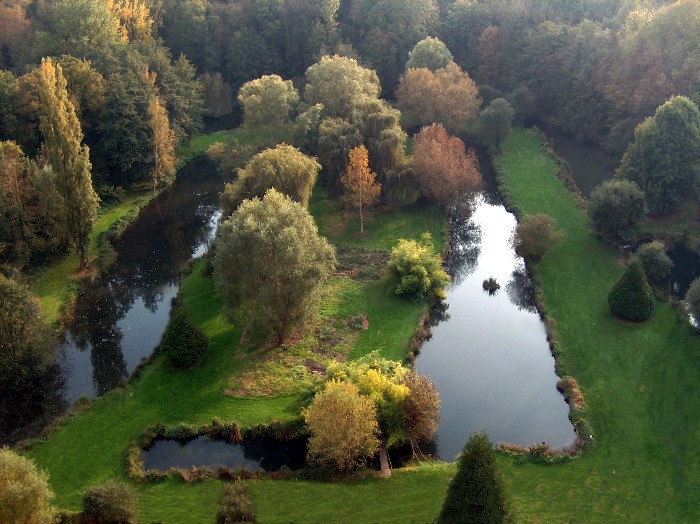 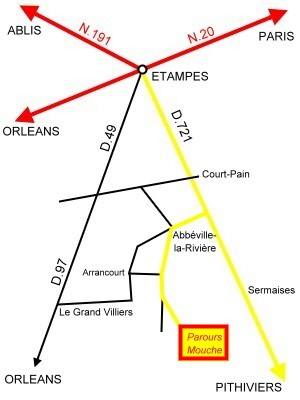 